Стандартен формуляр за упражняване 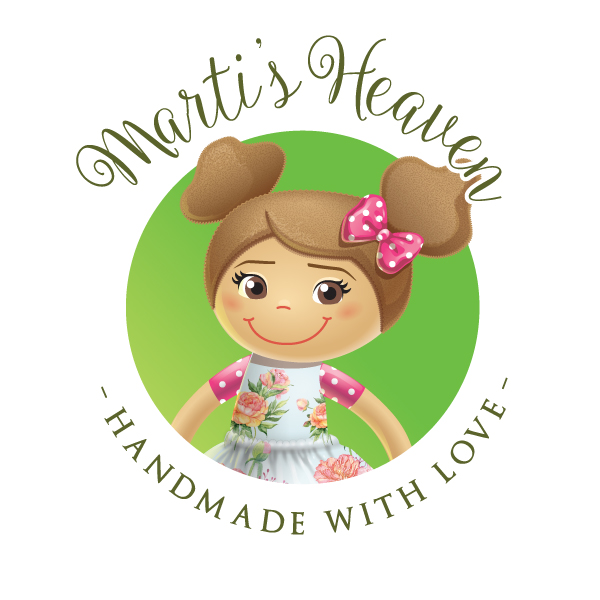 правото на отказ от договора за покупка, връщане/рекламация на закупена стокаДо www.MartisHeaven.com:Име и фамилия: ____________________________________________________________________________________№ / дата на поръчката: _____________________________ / ___________________________________________Дата на получаване / куриер: _________________________________ / ________________________________Номер на документ за покупка: _________________________________________________________________(касов бон, фактура, Пощенски паричен превод, № на транзакция за картови плащания)Причини за връщане на стоката: _______________________________________________________________________________________________________________________________________________________________________________________________________________________________________________________________________________С настоящото уведомявам, че се отказвам от сключения от мен договор за покупка на описаните в този формуляр стоки.Начин на възстановяване на сумите: По банкова сметка:титуляр на сметката: ________________________________________________________________IBAN: ___________________________________________________________________________________BIC: _____________________________________________________________________________________Може да изпратите попълнения формуляр/върнатата пратка:на адрес: гр. Варна, ул. Акад. Андрей Сахаров 1а, ателие Marti’s Heaven 0887997739на е-мейл на: info@martisheaven.com  Дата: ____________________________	Подпис на потребителя:_______________________________(само в случай, че настоящият формуляр е на хартия)№Продукт / описание / продуктов кодБр.Ед. цена1.2.3.